Meet our Young Carers team     Ms Palethorpe - Young Carers Lead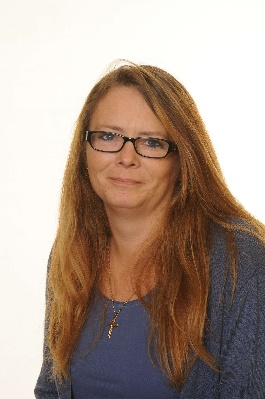    Mrs Langtree – Operational Lead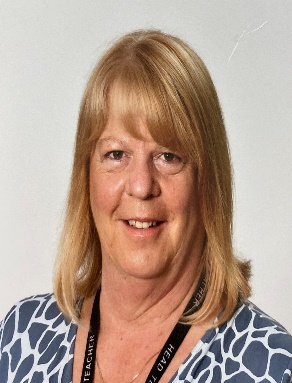   Ms Brayne – Pastoral team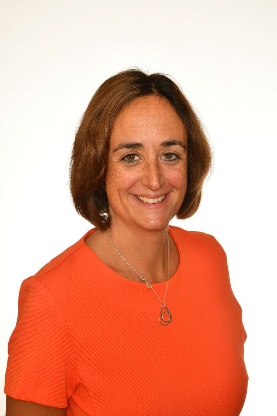 